Первенство Кемеровской области по шахматам среди команд детских домов и православных школг. Кемерово							Полуфинал «А»						01.06.2014 г.Главный судья:				А. А. Шааб№ п/пКомандаСостав11223344455566ОчкиОчкиМестоМесто1Церковь иконы «Всех скорбящих Радость»г. КемеровоШагаев Н.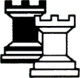 00000001110011561Церковь иконы «Всех скорбящих Радость»г. КемеровоЗайцев И.00000000110001661Церковь иконы «Всех скорбящих Радость»г. КемеровоЗырянов М.00000000110001661Церковь иконы «Всех скорбящих Радость»г. КемеровоЛипатов Н.00000000110001662Киселевское благочиние храм иконы Божьей Матери «Скоропослушница»Наумов В.141411414413519112Киселевское благочиние храм иконы Божьей Матери «Скоропослушница»Тарасов Н.141411414413519112Киселевское благочиние храм иконы Божьей Матери «Скоропослушница»Ушаков Г.141411414413519112Киселевское благочиние храм иконы Божьей Матери «Скоропослушница»Дрыгин А.141411414403419113МБОУ «СОШ №80»г. КемеровоСивирюк А.140011413314415223МБОУ «СОШ №80»г. КемеровоМануйлов А.140011413314415223МБОУ «СОШ №80»г. КемеровоКоршунова Е.140011413314415223МБОУ «СОШ №80»г. КемеровоКоршунов Д.1400114033143152-424Детский дом №7г. ПрокопьевскМорозов С.14000013301,528,5444Детский дом №7г. ПрокопьевскКрючков Д.14000013301,528,5444Детский дом №7г. ПрокопьевскКихтенко Н.140000133=1,52,58,5344Детский дом №7г. ПрокопьевскСюрсин В.14000003311,528,5545Детский дом «Радуга», г. КиселевскВасильев В.0300010110106655Детский дом «Радуга», г. КиселевскСтефанцов П.1300010110116555Детский дом «Радуга», г. КиселевскСпаковский Л.1300010111126255Детский дом «Радуга», г. КиселевскГоловушкин П.13001111101362-456Святого праведного Иоанна Кронштадского, г. БерезовскийРудаков А.14010012,52,5113310,5336Святого праведного Иоанна Кронштадского, г. БерезовскийБикмулин И.14010012,52,5113310,5336Святого праведного Иоанна Кронштадского, г. БерезовскийАкимов А.140100=2,52,50031,510,5536Святого праведного Иоанна Кронштадского, г. БерезовскийБойко И.14110002,52,5113310,52-43